Тест №5 Электростатика.1.Частица, обладающая наименьшим положительным зарядом, называется …   А) Нейтроном.  Б) Электроном.   В) Ионом.    Г) Протоном.2. Стекло при трении о шелк заряжается...    А) Положительно.    Б) Отрицательно.   В) Ни как не заряжается.   Г) Правильного ответа нет.3. Если наэлектризованное тело отталкивается от эбонитовой палочки, натертой о мех, то оно заряжено ...   А) Отрицательно.   Б) Положительно.    В) Ни как не заряжается.   Г) Правильного ответа нет.4. Три пары легких шариков подвешены на нитях. Одноименные заряды имеет пара под номером …    А) Первая.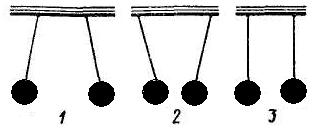     Б) Вторая.    В) Третья.    Г) Нет правильного ответа. 5. Два электроскопа, один из которых заряжен, соединены   стержнем. Из какого материала изготовлен стержень?   А) Из стали. 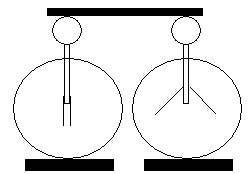    Б) Из алюминия.   В) Из стекла.   Г) Из меди.  6. К стеклянной палочке А, натертой о шелк, подносят  палочку Б, после чего  палочка А приходит в движение по направлению, указанному стрелкой. Какой заряд имеет палочка  Б?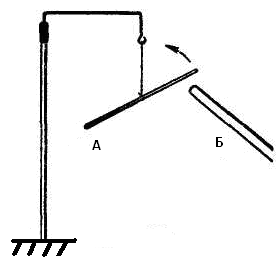   А) Положительный.    Б) Отрицательный.   В) Положительный и отрицательный.   Г) Нет правильного ответа.7. Капля ртути, имевшая заряд  2q, слилась с другой каплей с зарядом  -3q. Заряд вновь образовавшейся капли равен …   А)  5q.       Б) -5q.      В) -1q.       Г)  1q.8. Алгебраическая сумма зарядов в замкнутой системе остается постоянной. Приведенное выражение формулирует …  А) Закон сохранения электрических зарядов.  Б) Закон Кулона.  В) Процесс электризации.  Г) Закон сохранения энергии.9. Единица измерения электрического заряда в Международной системе  …   А) м.     Б) Кл.      В) Н.      Г) А.10. Физическая величина, определяемая выражением  в Международной системе единиц выражается в …     А) м.           Б) Кл.              В) Н.          Г) .11. Закон Кулона гласит, что модуль силы  …    А) Взаимодействия двух точечных зарядов прямо пропорционален квадрату расстояния между  двумя точечными зарядами  и обратно пропорционален произведению модулей зарядов.    Б) Притяжения  точечных зарядов прямо пропорционален произведению модулей зарядов и обратно пропорционален расстоянию между ними.    В) Взаимодействия двух точечных зарядов прямо пропорционален произведению модулей зарядов и обратно пропорционален квадрату расстояния между ними.   Г) Взаимодействия двух  зарядов прямо пропорционален произведению зарядов и обратно пропорциональна квадрату расстояния между ними.12. Коэффициент пропорциональности в законе Кулона показывает, чему равна сила взаимодействия …   А) В вакууме двух зарядов по 1 кулону каждый, если расстояние между этими зарядами будет равно 1 метру.   Б) Зарядов по 1 кулону каждый, если расстояние между этими зарядами будет равно 1  квадратному метру.   В) В вакууме двух зарядов по 1 кулону каждый, если расстояние между этими зарядами будет равно 1 километру.   Г) В вакууме двух зарядов по 1 кулону каждый, если расстояние между этими зарядами будет равно 1 сантиметру. 13. Диэлектрическая проницаемость среды – это физическая величина, равная …    А) Произведению силы взаимодействия зарядов в вакууме к силе их взаимодействия в среде.       Б) Отношению силы взаимодействия зарядов в вакууме к силе их взаимодействия в среде.       В) Отношению силы взаимодействия зарядов в среде к силе их взаимодействия в вакууме.       Г) Произведению силы притяжения зарядов в вакууме к силе их отталкивания в среде.    14. Единица измерения диэлектрической проницаемости среды в Международной системе - …  А) Н.     Б) .   В) Безразмерная.     Г) Нет правильного ответа.15. Из предложенных вариантов выберите выражение закона Кулона.  А) .    Б) .     В) .     Г) Нет правильного ответа.16. Из предложенных вариантов выберите выражение, определяющее диэлектрическую проницаемость среды.   А) .     Б) .   В)   .     Г) Правильного ответа нет.17. Векторная физическая величина, равная отношению силы, действующей на заряд, помещенный в данную точку поля, к величине этого заряда называется …   А) Диэлектрической проницаемостью среды.   Б) Силой взаимодействия.    В) Электризацией.    Г) Напряженностью электрического поля. 18.  Напряженность показывает, …    А) Какая сила действует со стороны электрического поля на единичный  заряд, помещенный в данную точку поля.    Б) Сколько сил действует со стороны электрического поля на единичный  заряд, помещенный в данную точку поля.    В) Какая сила действует на единичный  заряд.    Г) Сколько сил  не действует со стороны электрического поля на единичный  заряд, помещенный в данную точку поля. 19. При увеличении расстояния между двумя точечными зарядами в 3 раза,  сила взаимодействия между ними …   А) Уменьшилась в 9 раз.   Б) Уменьшилась в 3 раза.   В) Увеличилась в 3 зраза.   Г) Увеличилась в 9 раз.20. Физическая величина, равная отношению потенциальной энергии, которой обладает заряд, помещенный в данную точку электрического поля, к величине этого заряда, называется …   А) Напряженностью.   Б) Диэлектрической проницаемостью среды.   В) Потенциалом.   Г) Электрическим напряжением.21. Единица измерения электроемкости в Международной системе - …   А) 1Кл.     Б) 1В.     В) 1.      Г) 1Ф.22. Конденсатор электроемкостью 4 мкФ заряжен до напряжения 400 В, а конденсатор электроемкостью 3 мкФ – до 300 В. После зарядки конденсаторы соединили одноименными полюсами. Напряжение, установившееся  между обкладками конденсаторов после соединения, равно …А) 357 В.     Б) 4,3 нВ.     В) 2,8 мВ.        Г) Правильного ответа нет.23. Два точечных  одноименных заряда, величиной 4 нКл каждый, находятся на расстоянии 4см друг от друга.  Сила, с которой будут действовать эти заряды друг на друга, равна …А) 9 ГН.      Б) 36 нН.       В) 90 мкН.       Г)  Правильного ответа нет.24. Два точечных заряда 6q и - 2q взаимодействуют в вакууме силой 0,3 Н. После того, как заряды соединили и развели на прежнее расстояние, их сила взаимодействия стала равна…А) 0,4 Н.       Б) 0,3 Н.        В) 0,2 Н.         Г) 0,1 Н.25. Одноименные заряды 8 Кл и 6 Кл находятся на расстоянии 12 см в керосине (=2). Напряженность поля в точке, находящейся в середине между зарядами, равна …  А) 2510³  .      Б) 125 .      В) 5010³  .      Г) 175. 